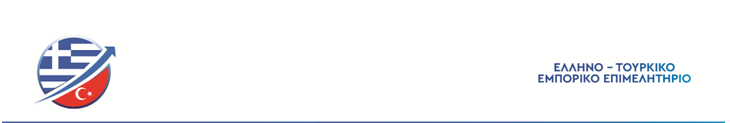 I would like to give you some important information about entrance to Turkey.Anybody who comes to Turkey, needs to fill the form to enter Turkey. You can find form’s link : https://register.health.gov.tr/ Also there is going to be PCR test center in main hall (Entrance of Hall 2 – 5)  Test price is 150 TRY and results are given between 6 to 12 hours. There is going to be a Shuttle from Istanbul Airport to Exhibiton Venue, you will find all details from here: https://www.istanbuljewelryshow.com/en/travel/transportation.htmlBeside of that, we have a health and security system in Turkey called as HES Code, everybody needs to show their codes to visit the show. Please check the link to learn how foreign visitors get their HES Codes. https://www.istanbuljewelryshow.com/en/overview/news-and-updates.htmlΠαναγή Μπενάκη 01 - Λυκαβηττός / Αθήνα, Τ.Κ.11471Τηλ: 2112161672 / 2110134909-10Email: info@etee.gr, chamber@etee.gr.